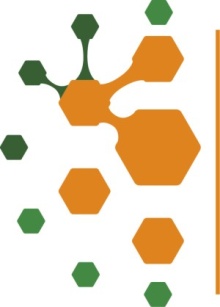 к 875-летию МосквыИнститут проблем экологии и эволюции им. А. Н. Северцова РАН Институт общей генетики им. Н. И. Вавилова РАНКафедра биологической эволюции биологического факультета МГУГосударственный Дарвиновский музейИнформационное письмоУважаемые коллеги!Приглашаем Вас принять участие в IV международной конференции «Современные проблемы биологической эволюции», которая состоится 18-21 октября 2022 года в Государственном Дарвиновском музее. Язык конференции – русский.Для участия в конференции принимаются доклады, содержащие эмпирические исследования или теоретические обзоры по следующим направлениям: Эволюционная генетика: генотипическая изменчивость популяций, структура генома, регуляция активности генов, генетические изменения в процессе адаптогенеза и видообразования. Внутривидовая дифференциация и адаптации: факторы среды, антропогенные изменения, инвазии, экологические расыВид и видообразование: понятие вида, изолирующие механизмы, зоны вторичного контакта и гибридизации, популяционная структура вида. Эволюция поведения: поведенческие адаптации к новым условиям, механизмы коммуникации, этологическая изоляция, изучение интеллекта животных. Филогения и филогеография: ревизия таксонов надвидового ранга, адаптивная радиация. Макроэволюция: морфология, эмбриология, палеонтология, палеоценология. Заявки на участие в конференции просим присылать на адрес электронной почты evolconf@yandex.ru не позднее 15 февраля 2022 года. Форма заявки – ниже в информационном письме или на сайте Государственного Дарвиновского музея (http://www.darwinmuseum.ru/projects/event/evolconf-iv). О правилах оформления тезисов будет сообщено во 2-м информационном письме после регистрации заявок на конференцию. К началу работы конференции будет издан сборник тезисов, а по итогам ее работы - сборник трудов. С составом оргкомитета и материалами предыдущих конференций вы можете познакомиться на сайте Государственного Дарвиновского музея. Дополнительную информацию можно получить по эл. почте evolconf@yandex.ru.Оргкомитет конференции приветствует организацию круглых столов по тематике конференции. Организаторы круглых столов должны заполнить и передать в Оргкомитет соответствующую форму заявки (см. ниже). Форма заявки для участия с докладом (скопируйте таблицу в отдельный файл или скачайте на веб-странице конференции (http://www.darwinmuseum.ru/projects/event/evolconf-iv):Форма заявки для организации круглого стола:1. Название круглого стола2. Краткая аннотация (обоснование): до 1000 знаков.3. ФИО организаторов: 2 человека4. Место работы, звание и должность, e-mail (для каждого из организаторов)5. Название и авторы одного или двух ключевых докладов.6. Заполненные формы заявки для участия с докладом от авторов ключевых докладов.